附件1：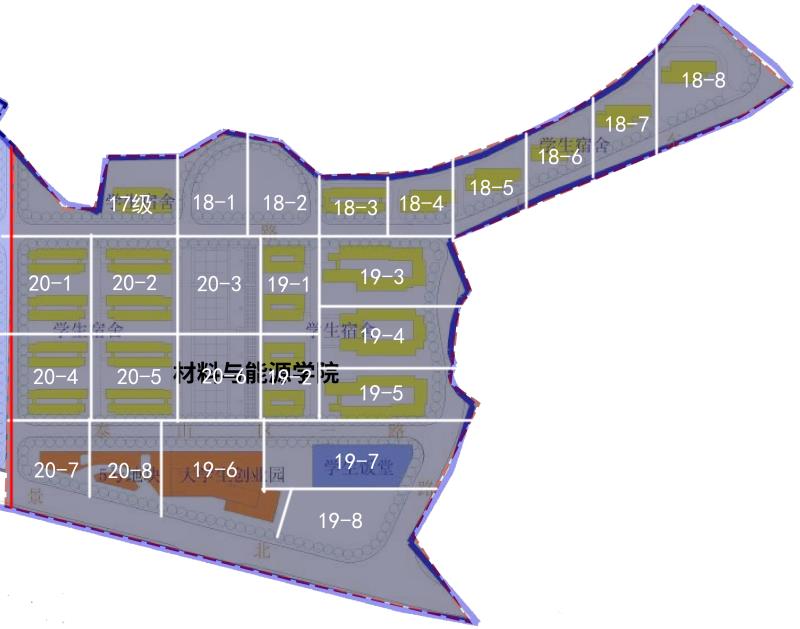 附件2：劳动区域分配表区域劳动班级18-118材工1、18材工218-218材化1、18材化218-318木工1、18木工218-418家具1、18家具218-518能源1、18能源218-618制药1、18制药218-718应化1、18应化218-818应化3、18应化419-119材工1、19材工219-219材化1、19材化219-319木工1、19木工219-419家具1、19家具219-519能源1、19能源219-619制药1、19制药219-719应化1、19应化219-819应化3、19应化420-120材工1、20材工220-220材化1、20材化220-320木工1、20木工220-420家具1、20家具220-520能源1、20能源220-620制药1、20制药220-720应化1、20应化220-820应化3、20应化4